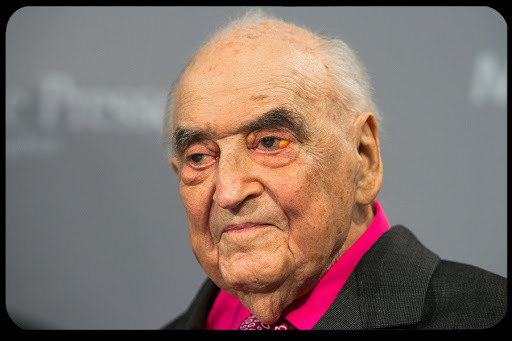 O DIABO É SIMPÁTICO E GENTILSympathy For The DevilGuns N' RosesPor favor, permita apresentar-meEu sou um homem de riquezas e bom gostoEu estou por aí a um longo, longo tempoRoubei muitas almas e fé dos homensE eu estava por aí quando Jesus CristoTeve seu momento de dúvida e dorFiz muita questão que PilatosLavasse as mãos e selasse seu destinoPrazer em conhecê-lo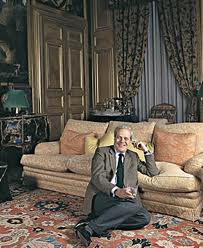 Espero que adivinhe meu nomeMas o que te intrigaÉ a natureza do meu jogoEu esperei em São PetersburgoQuando eu vi que era hora para uma mudançaMatei o Czar e seus ministrosAnastacia gritou em vãoPilotei um tanqueUsei a patente de generalQuando a Blitzkrieg enraivecia-seE os corpos fediamEu assisti com alegriaEnquanto seus reis e rainhasLutaram por dez décadasPara os deuses que eles fizeramEu gritei alto:"Quem matou os Kennedys?"Quando no fim das contasFomos você e euEntão permita apresentar-meEu sou um homem de riquezas e bom gostoE eu coloquei armadilhas para trovadoresQue foram mortos antes de atingirem BombaimAssim como todo policial é um criminosoE todos os pecadores santosComo cabeças são rabosApenas me chame de      666???????????Porque eu estou precisando de alguma restriçãoEntão, se você me encontrarTenha alguma cortesiaAlguma simpatia, e algum bom gostoUse toda sua política bem aprendidaOu eu jogarei sua alma no lixo,  Prazer em conhecê-loEspero que tenha adivinhado meu nomeMas o que te intrigaÉ a natureza do meu jogo,  baby, desçaOh yeah, afundeMe diga, baby, qual é meu nomeMe diga, docinho, querida advinhe meu nomeMe diga, baby, qual é meu nomeEu te disse uma vez, você é  culpadoQual é meu nomeMe diga, baby, qual é meu nomeMe diga, docinho qual é meu nomeARMIN WEIGEL / DPA / dpa Picture-Alliance/AFP  “O britânico lord George Weidenfeld está financiando uma missão de resgate de até 2.000 famílias cristãs no Iraque e na Síria. Segundo o Catholic Herald, do Reino Unido, ele quer seguir o exemplo do falecido sir Nicholas Winton, cristão que salvou 669 crianças judias destinadas à morte em campos de concentração nazistas durante o Holocausto.“George Weidenfeld, Baron Weidenfeld In 1949 he served as political adviser and Chief of Cabinet to Chaim Weizmann. EM 1949 WEIDENFELD FOI CONSELHEIRO POLÍTICO E CHEFE DO GABINETE DE CHAIM WEIZMANN.Chaim Azriel Weizmann (Pinsk, Bielorrússia, 27 de novembro de 1874 — Israel, 9 de novembro de 1952), químico, cientista e estadista, foi o primeiro presidente de Israel.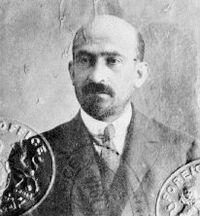 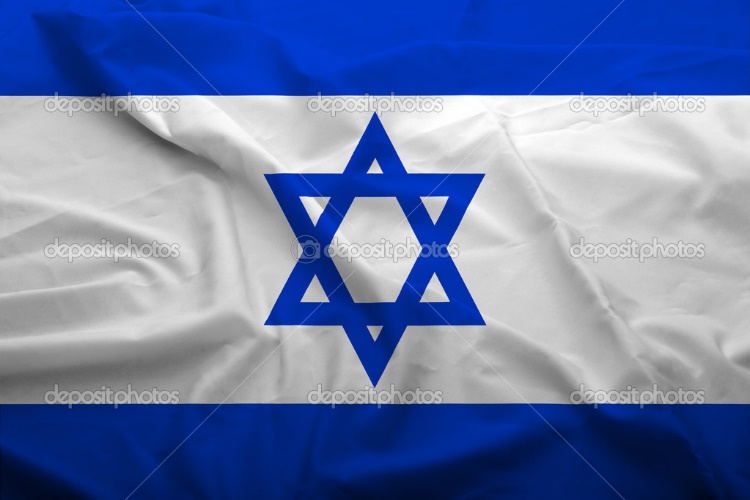 He was a Zionist leader and Israeli statesman who served as President of the Zionist Organization and later as the first President of Israel. WEIZMANN FOI UM LÍDER SIONISTA E ESTADISTA ISRAELENSE QUE FOI PRESIDENTE DA ORGANIZAÇÃO SIONISTA MUNDIAL E MAIS TARDE, PRESIDENTE DE ISRAEL.He was elected on 16 February 1949, and served until his death in 1952. Weizmann convinced the United States government to recognize the newly formed state of Israel.ELEITO EM 16 DE FEVEREIRO DE 1949, PRESIDIU O ESTADO ISRAELENSE ATÉ SUA MORTE EM 1952. FOI ELE QUEM CONVENCEU O PRESIDENTE DOS EUA A RECONHECER O RECÉM CRIADO ESTADO SIONISTA DE ISRAEL.From 1914-1918, Weizmann developed his political skills mixing easily in powerful circles. On November 7 and 8, 1914, he had a meeting with Madame Dolly Rothschild. Her husband Lord James Rothschild was serving with the French Army.DE 1914 A 1918, WEIZMANN ENVOLVEU-SE FACILMENTE EM CÍRCULOS DE GENTE PODEROSA USANDO SUAS HABILIDADES . POLÍTICAS. NOS DIAS 7 E 8 DE NOVEMBRO DE 1914, ELE ENCONTROU-SE COM Madame Dolly Rothschild. SEU MARIDO, LORD JAMES ROTHSCHILD ESTAVA NA MARINHA FRANCESA.La Dinastía Rothschild y el Nuevo Orden Mundial 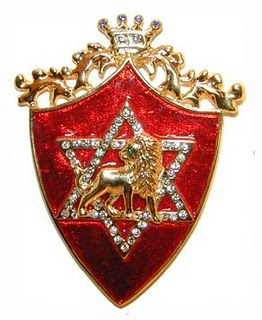 alertajudiada.com262 × 320Pesquisa por imagemLa familia Rothschild incorporó el hexagrama a su escudo de armasAlthough when he spoke to Charles, second son of Nathan Mayer Rothschild, he approved the idea. Baron James, from Bordeaux, advised Weizmann seek to influence the British Government.MAS QUANDO ELE FALOU COM CHARLES, SEGUNDO FILHO DE Nathan Mayer Rothschild, ESTE APROVOU A IDEIA. FOI ENTÃO QUE O BARÃO JAMES ACONSELHOU WEIZMANN A PROCURAR INFLUENCIAR O GOVERNO BRITÂNICO.”SE LEVARMOS EM CONTA QUE TODAS AS GRANDES REVOLUÇÕES, CONFLITOS E GUERRAS FORAM CRIADAS E OBEDECIAM ESTRITAMENTE A OBJETIVOS SIONISTAS – COMO A ATUAL GUERRA NOS ESTADOS ÁRABES, INCLUSIVE A SÍRIA – NOSSO QUERIDO BARÃO WEIDENFELD ESTÁ EMPURRANDO OS CIVIS PARA O DESPENHADEIRO COM UMA MÃO, E DANDO A OUTRA PARA SALVÁ-LOS, POLÍTICA TÍPICA DA HIPOCRISIA SIONISTA.“BENFEITORES DA HUMANIDADE, FILANTROPOS, HUMANISTAS, PACIFICADORES E DIPLOMATAS NOS GRANDES CONFLITOS”, SÃO OS TÍTULOS DESTES HOMENS PODEROSOS E INFLUENTES QUE DIANTE DAS CÂMERAS MOSTRAM UMA FACE E NA PENUMBRA DE SUAS MAQUINAÇÕES USAM  OUTRA.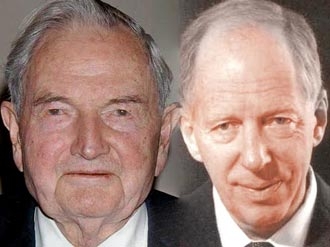 FOI ANUNCIADA A “ASSOCIAÇÃO ESTRATÉGICA” ENTRE OS ROTHSCHILD E OS ROCKFELLER, DUAS ECONOMICAMENTE PODEROSAS FAMÍLIAS. www.topsecretwriters.com330 × 247Pesquisa por imagemO ESCUDO VERMELHO DOS ROTHSCHILD E A ESTRELA AZUL DA BANDEIRA DE ISRAEL: COINCIDÊNCIA?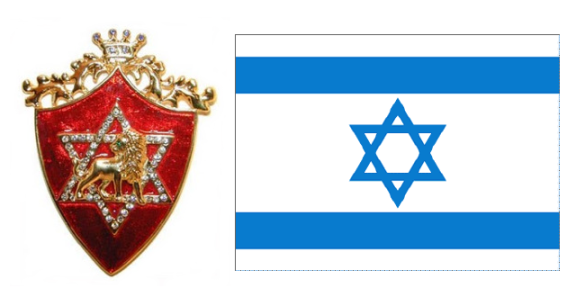 pt.dfns.net576 × 306Pesquisa por imagem